Мероприятия в рамках  акции «Осторожно, гололед!»Цель: предупреждение несчастных случаев и безопасного поведения детей во время гололеда.   Задачи:- Напомнить родителям о правилах поведения с детьми во время гололеда;- Формировать у детей   знания о необходимости соблюдения правил безопасности во время гололеда. - Уметь по картинкам определять опасную ситуацию; описывать ее. - Знать правила, которые надо соблюдать- Развивать мыслительные операции: анализ, синтез, установление причинно-следственных связей. - Воспитывать внимательность, сообразительность, любознательность, аккуратность, чувство самосохранения.№ п/пМероприятие1Беседа с детьми “Осторожно, гололед! Правила поведения на льду. ” 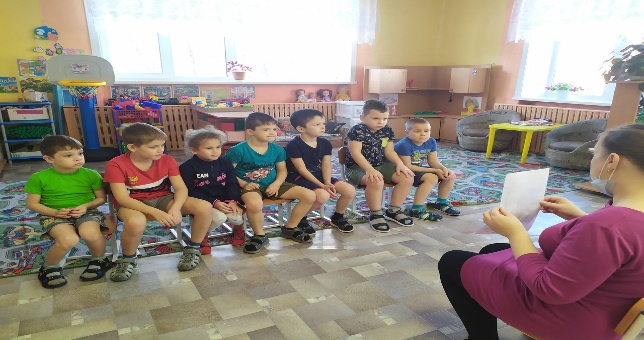 2Беседа с родителями “Осторожно, гололед! Берегите себя и своих детей”3Консультации для родителей:- “Осторожно, тонкий лед!”-“Правила поведения во время гололеда”-“Осторожно на дороге!” и др.5Инструктаж с детьми “Осторожно, тонкий лед!”6Памятки для родителей “Осторожно, тонкий лед!”, “На улице гололед!”.7Оформление папки- раскладушки “Техника безопасности”8Просмотр видеороликов в родительской группе:-“Зимняя безопасность”-“Осторожно тонкий лед”-“Правила поведения на льду”9Просмотр мультфильма “Смешарики. Азбука безопасности”10Наблюдение за сосульками и льдом на улице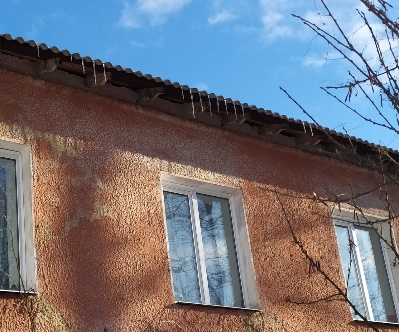 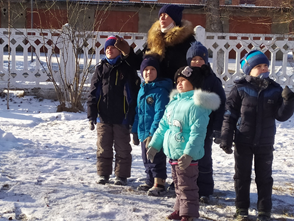 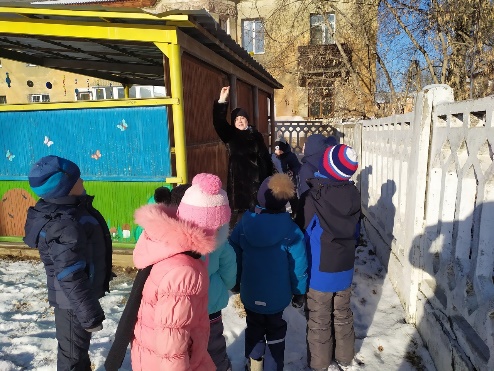 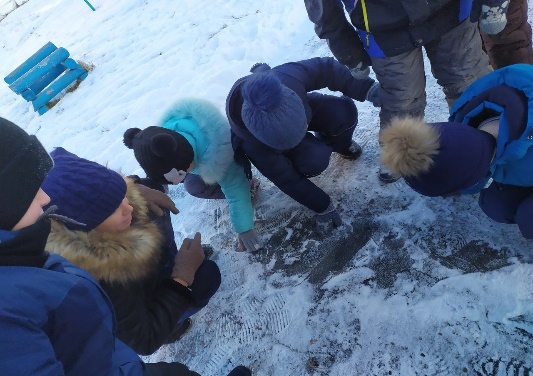 11Просматривание иллюстраций  по теме 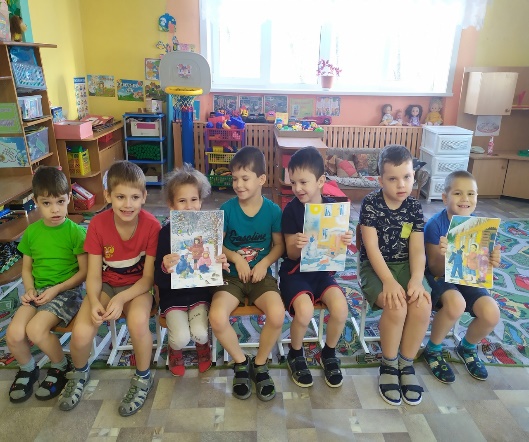 12Просмотр видеоролика “Правила безопасности на водоемах. МЧС предупреждает”.13Инсценировка сценки “Тонкий лед на реке”